МОУ СОШ №82 Дзержинского района г.Волгограда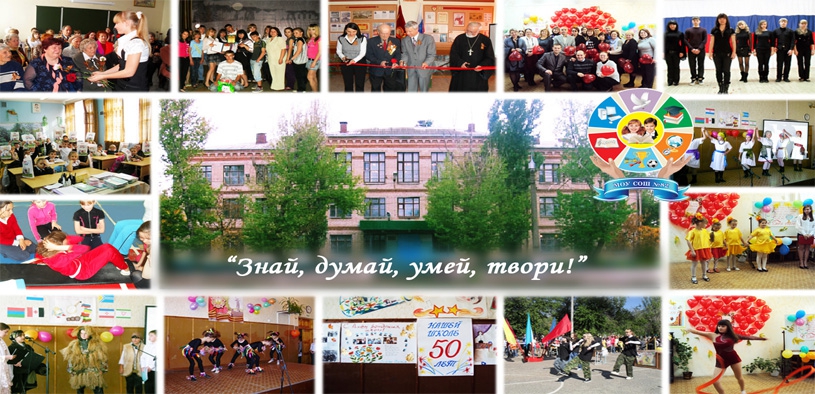 Степень информатизацииМатериально техническое обеспечение* компьютеры - 12 (в кабинете информатики) + 1 в библиотеке + 8 в кабинетах  администрация;* Принтеры в общем 3;* интерактивные доски 4;* Колонки 24;* наушники 9;* Телевизор 5;* DVD 2;* проектор 5;* стулья и столы находятся в достаточном количестве в каждом кабинете;Обеспеченность программными продуктамиОперационная система XP;Операционная система Windows 7;Антивирусные программы: Антивирус Касперского;Графические редакторы: Paint;Офисный пакет приложений: MS Office;Управление электронной почтой и персональными контактами: e-mail, Mail.RU Агент;Сжатие и архивирование файлов: WinRAR;Эффективность использования программ и оборудования в учебном процессеНа уроках информатики активно используются разнообразные программные продукты а так же установленное оборудование, а именно, компьютеры, проекторы и интерактивные доски,на других уроках все выше перечисленное используется гораздо меньше. Чаще пользуются при проведении внеклассных мероприятий.Информационная культура сотрудниковСтепень владения компьютером у преподавательского состава достаточно велика. Все педагоги прошли подготовку по применению ИКТ в учебной деятельности.Конкретные действия по интеграции или рационализации использования ИКТПредусмотреть в учебном плане уроки информатики (5-11 классы).Организация проектной деятельности в гимназии.Обеспечить наиболее рациональное использование имеющихся средств ИКТ.Обновить программные продукты